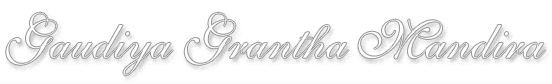 sarva-siddhānta-saṅgrahaḥEdition used: (ed) Prem Sundar Bose. , 1929.Version 1.00Entered by Jagat. Feb. 16, 2008sarva-siddhānta-saṅgrahaḥśaṅkarācārya-viracitaḥ(1)atha upodghāta-prakaraṇaṁ vādibhir darśanaiḥ sarvair dṛśyate yat tv anekadhā |vedānta-vedyaṁ brahmedam eka-rūpam upāsmahe ||1||aṅgopāṅgopavedāḥ syur vedasyaivopakārakāḥ |dharmārtha-kāma-mokṣāṇām āśrayāḥ syuś caturdaśa ||2||vedāṅgāni ṣaḍ etāni śikṣā vyākaraṇaṁ tathā |niruktaṁ jyotiṣaṁ kalpaś chando-vicitir ity api ||3||mīmāṁsā nyāya-śāstraṁ ca purāṇaṁ smṛtir ity api |catvāry etāny upāṅgāni bahiraṅgāni tāni vai ||4||āyur-vedo’rtha-vedaś ca dhanur-vedas tathaiva ca |
gāndharva-vedaś cety evam upavedāś caturvidhāḥ ||5||śikṣā śikṣayati vyaktaṁ vedoccāraṇa-lakṣaṇam |vakti vyākaraṇaṁ tasya saṁhitā-pada-lakṣaṇam ||6||vakti tasya niruktaṁ tu pada-nirvacanaṁ sphuṭam |jyotiḥ-śāstraṁ vadaty atra kālaṁ vaidika-karmaṇām ||7||kramaṁ karma-prayogāṇāṁ kalpa-sūtraṁ prabhāṣate |mātrākṣarāṇāṁ saṅkhyoktā chando-vicitibhis tathā ||8||mīmāṁsā sarva-vedārtha-pravicāra-parāyaṇā |nyāya-śāstraṁ pramāṇādi-sarva-lakṣaṇa-tatparam ||9||purāṇaṁ naṣṭa-śākhasya vedārthasyopabṛṁhaṇam |kathā-rūpeṇa mahatāṁ puruṣārtha-pravartakam ||10||varṇāśramānurūpeṇa dharmādharma-vibhāgataḥ |dharma-śāstram anuṣṭheya-dharmāṇāṁ tu niyāmakam ||11||hetu-liṅgauṣadha-skandhair āyur ārogya-darśakaḥ |āyurvedo hy anuṣṭheyaḥ sarveṣāṁ tena bodhyate ||12||artha-vedo’nna-pānādi-pradāna-sukha-tatparaḥ |dakṣiṇājya-puroḍāśa-caru-sampādanādibhiḥ ||13||tat-pālanāc catur-varga-puruṣārtha-prasādhakaḥ |dhanur-vedo bhavaty atra paripanthi-nirāsakaḥ ||14||sapta-svara-prayogo hi sāma-gāndharva-vedayoḥ |sameto laukiko yogo vaidikasyopakārakaḥ ||15||aṅgopāṅgopavedānām evaṁ vedaika-śeṣatā |caturdaśasu vidyāsu mīmāṁsaiva garīyasī ||16||viṁśaty-adhyāya-yuktā sā pratipādyārthato dvidhā |karmārthā pūrva-mīmāṁsā dvādaśādhyāya-vistṛtā ||17||asyāṁ sūtraṁ jaiminīyaṁ śāvaraṁ bhāṣyam asya tu |mīmāṁsā-vārtikaṁ bhāṭṭaṁ bhaṭṭācārya-kṛtaṁ hi tat ||18||tac-chiṣyo’py alpa-bhedena śavarasya matāntaram |prabhākara-guruś cakre tad dhi prābhākaraṁ matam ||19||bhavaty uttara-mīmāṁsā tv aṣṭādhyāyī dvidhā ca sā |devatājñāna-kāṇḍābhyāṁ vyāsa-sūtraṁ dvayoḥ samam ||20||pūrvādhyāya-catuṣkeṇa mantra-vācyā ca devatā |saṅkarṣaṇoditā tad dhi devatākāṅkṣam ucyate ||21||bhāṣyaṁ caturbhir adhyāyair bhagavat-pāda-nirmitam |cakre vivaraṇaṁ tasya tad vedāntaṁ pracakṣate ||22|| akṣapādaḥ kaṇādaś ca kapilo jaiminis tathā |vyāsaḥ patañjaliś caite vaidikāḥ sūtra-kārakāḥ ||23||bṛhaspatyārhatau buddho veda-mārga-virodhinaḥ | eteṣv adhikṛtān vakṣye sarve śāstra-pravartakāḥ ||24||vedāprāmāṇya-siddhāntā bauddha-lokāyatārhatāḥ |yuktyā nirasanīyās te veda-prāmāṇya-vādibhiḥ ||25||—o)0(o—(2)atha lokāyatika-pakṣa-prakaraṇaṁ lokāyatika-pakṣe tu tattvaṁ bhūta-catuṣṭayam |pṛthivy-āpas tathā tejo vāyur ity eva nāparam ||1||pratyakṣa-gamyam evāsti nāsty adṛṣṭam adṛṣṭataḥ |adṛṣṭa-vādibhiś cāpi nādṛṣṭaṁ dṛṣṭam ucyate ||2||kvāpi dṛṣṭam adṛṣṭaṁ ced adṛṣṭaṁ bruvate katham |nityādṛṣṭaṁ k? matsyāt śaśa-śṛṅgādibhiḥ samam ||3||na kalpyo sukha-duḥkhābhyāṁ dharmādharmau parair iha |svabhāvena sukhī duḥkhī jano’nyatraiva kāraṇam ||4||śikhinaś citrayet ko vā kokilān kaḥ prakūjayet |svabhāva-vyatirekeṇa vidyate nātra kāraṇam ||5||sthūlo’haṁ taruṇo vṛddho yuvety ādi-viśeṣaṇaiḥ |viśiṣṭo deha evātmā na tato’nyo vilakṣaṇaḥ ||6||jaḍa-bhūta-vikāreṣu caitanyaṁ yat tu dṛśyate |tāmbūla-pūga-cūrṇānāṁ yogād rāga ivotthitam ||7||iha-lokāt paro nānyaḥ svargo’sti narako na vā |śiva-lokādayo mūḍhaiḥ kalpyante’nyaiḥ pratārakaiḥ ||8||svargānubhūtir mṛṣṭāṣṭir dvyaṣṭa-varṣa-vadhū-gamaḥ |sūkṣma-vastra-sugandha-srak-candanādi-niṣevaṇam ||9||narakānubhavo vairi-śastra-vyādhy-ādy-upadravaḥ |mokṣas tu maraṇaṁ tac ca prāṇa-vāyu-nivartanam ||10||atas tad-arthaṁ nāyāsaṁ kartum arhati paṇḍitaḥ |tapobhir upavāsādyair mūḍha eva praśuṣyati ||11||pātivratyādi-saṅketo buddhimad-durbalaiḥ kṛtaḥ |suvarṇa-bhūmi-dānādi mṛṣṭāmantraṇa-bhojanam |kṣut-kṣāma-kukṣibhir lokair daridrair upakalpitam ||12||devālaya-prayā-satra-kūpārāmādi-karmaṇām |praśaṁsā kurvate nityaṁ pānthā eva na cāpare ||13||agnihotraṁ trayo vedās tridaṇḍaṁ bhasma-guṇṭhanam |buddhi-pauruṣa-hīnānāṁ jīviketi bṛhaspatiḥ ||14||kṛṣi-gorakṣa-vāṇijya-daṇḍa-nīty-ādibhir budhaḥ |dṛṣṭair eva sadopāyair bhogān anubhaved bhuvi ||15||—o)0(o—(3)atha ārhata-pakṣa-prakaraṇaṁ lokāyatika-pakṣo’yam ākṣepyaḥ sarva-vādinām |sva-pakṣeṇa kṣipaty eṣa tat-pakṣaṁ kṣapaṇo’dhunā ||1||agner auṣṇyam apāṁ śaityaṁ kokile madhuraḥ svaraḥ |ity ādy eka-prakāraḥ syāt svabhāvo nāparaḥ kvacit ||2||kādācitkaṁ sukhaṁ duḥkhaṁ svabhāvo nātmano mataḥ |dharmādharmāv atas tābhyām adṛṣṭāv iti niścitau ||3||adṛṣṭasyātra dṛṣṭatvaṁ nādṛṣṭatvaṁ bhaved iti |tvayokta-doṣo na syān me tat sidhyaty āgamādyataḥ ||4||adṛṣṭam agnim ādātuṁ dhūmaṁ dṛṣṭvopadhāvatā |dhūmenāgny-anumānaṁ tu tvayāpy aṅgīkṛtaṁ nanu ||5||pratyakṣeṇānumānena paśyanty atrāgamena ca | dṛṣṭādṛṣṭaṁ janāḥ spaṣṭam āhatāgama-saṁsthitāḥ ||6||siddhā baddhā nārakīyā iti syuḥ puruṣās tridhā |kecit parama-siddhāḥ syuḥ kecin mantrair mahauṣadhaiḥ ||7||gurūpadiṣṭa-mārgeṇa jñāna-karma-samuccayāt |mokṣo bandhād viraktasya jāyate bhuvi kasyacit ||8||arhatām akhilaṁ jñātuṁ karmārjita-kalevaraiḥ |āvṛtir bandhanaṁ muktiḥ nirāvaraṇatātmanām ||9||pudgalāpara-saṁjñais tu dharmādharmānugāmibhiḥ |paramāṇubhir ābaddhāḥ sarva-dehāḥ sahendriyaiḥ ||10||sva-dehamānā hy ātmāno mohād dehābhimāninaḥ |krimi-kīṭādi-hasty-anta-deha-pañjara-vartinaḥ ||11||ātmāvaraṇa-dehasya vastrādy-āvaraṇāntaram |na tv ayaṁ yadi gṛhṇāti tasyāpīty anavasthitiḥ ||12||prāṇi-jātam ahiṁsanto mano-vāk-kāya-karmabhiḥ |dig-ambarāś caranty eva yogino brahma-cāriṇaḥ ||13||mayūra-piccha-hastās te kṛta-vīrāsanādikāḥ |pāṇi-pātreṇa bhuñjānā lūna-keśāś ca mauninaḥ ||14||munayo nirmalāḥ śuddhāḥ praṇatāghaugha-bhedinaḥ |pūjā-japa-parā nityam ācāryānugatās tadā ||15||nirāvaraṇa evaiṣām īśvaro’nanta-śaktimān |tadīya-mantra-phalado mokṣa-mārgo’pi tat-kṛtaḥ |sarvair viśvasanīyaḥ syāt sa sarvajño jagad-guruḥ ||16||—o)0(o—(4)atha bauddha-pakṣa-prakaraṇaṁ, mādhyamika-matambauddhāḥ kṣapaṇakācārya-praṇītam api sāmpratam |pakṣaṁ pratikṣipanty atra lokāyita-mataṁ yathā ||1||caturṇāṁ mata-bhedena bauddha-śāstraṁ caturvidham |adhikārānurūpeṇa tatra tatra pravartakam ||2||jñānam eva hi sā buddhir na cāntaḥkaraṇaṁ matam |jānāti budhyate ceti paryāyatva-prayogataḥ ||3||trayāṇāṁ bauddhānāṁ buddhir asty avivādataḥ |bauddhārtho’sti dvayor eva vivādo’nyatra tad yathā ||4||pratyakṣa-siddhaṁ bāhyārtham asau vaibhāṣiko’bravīt |buddhy-ākārānumeyo’rtho bāhyaḥ sautrāntikoditaḥ ||5|| buddhi-mātraṁ vadaty atra yogācāro na cāparam |nāsti buddhir apīty āha vādī mādhyamikaḥ kila ||6||na san nāsan na sad-asan na cobhayābhyāṁ vilakṣaṇam |catuṣkoṭi-vinirmuktaṁ tattvaṁ mādhyamikā viduḥ ||7||yad asat-kāraṇais tan na jāyate śaśa-śṛṅgavat |sataś cotpattir iṣṭā cej janitaṁ janayed ayam ||8||ekasya sad-asad-bhāvo vastuno nopapadyate |ekasya sad-asadbhyo’pi vailakṣaṇyaṁ na yuktimat |catuṣkoṭi-vinirmuktaṁ śūnyaṁ tattvam iti sthitam ||9||jātir jātimatī bhinnā na vety atra vicāryate |bhinnā cet sā ca gṛhyeta vyaktibhyo’ṅgulavat pṛthak ||10|| avicārita-saṁsiddhā vyaktiḥ sā pāramāṇukī |svarūpaṁ paramāṇūnāṁ vācyaṁ vaiśeṣikādibhiḥ ||11||ṣaṭkena yugapad yogāt paramāṇoḥ ṣaḍ-aṁśatā |ṣaṇṇāṁ samāna-deśatvāt piṇḍaḥ syād aṇu-mātrakaḥ ||12||brāhmaṇatvādi-jātiḥ kiṁ veda-pāṭhena janyate |saṁskārair vā dvayenātha tat sarvaṁ nopapadyate ||13||veda-pāṭhena cet kaścit śūdro deśāntaraṁ gataḥ |samyak paṭhita-vedopi brāhmaṇatvam avāpnuyāt ||14||sarva-saṁskāra-yukto’tra vipro loke na dṛśyate |catvāriṁśat tu saṁskārā viprasya vihitā yataḥ ||15||eka-saṁskāra-yuktaś ced vipraḥ syād akhilo janaḥ |jāti-vyaktyātmako’rtho’tra nāsty evāto nirūpyate ||16||vijñānam api nāsty atra jñeyābhāve samutthite |ato mādhyamiko vakti sarva-śūnyaṁ vicāritam ||17||—o)0(o—(5)atha yogācāra-matamatra mādhyamikenoktaṁ śūnyatvaṁ śūnya-vādinā |nirālambana-vādī tu yogācāro nirasyati ||1||tvayokta-sarva-śūnyatve pramāṇaṁ śūnyam eva te |ato vāde’dhikāras te na pareṇopapadyate ||2||sva-pakṣa-sthāpanaṁ tadvat para-pakṣasya dūṣaṇam |kathaṁ karoty atra bhavān viparītaṁ vaden na kim ||3||avibhāgo hi buddhyātmā viparyāsita-darśanaiḥ | grāhya-grāhaka-saṁvitti-bhedavān iva lakṣyate ||4||māna-meya-phalādy-uktaṁ jñāna-dṛṣṭy-anusārataḥ |adhikāriṣu jāteṣu tattvam apy upadekṣyati ||5||buddhi-svarūpam ekaṁ hi vastv  paramārthataḥ |pratimānasya nānātvān na caikatvaṁ vihanyate ||6||parivrāṭ-kāmuka-śunām ekasyāṁ pramadā-tanaukuṇapaṁ kāminī bhakṣyam iti tisro vikalpanā ||7||athāpy ekaiva sā bālā buddhi-tattvaṁ tathaiva naḥ |tad anyad yat tu jātyādi tan-nirākriyatāṁ tvayā ||8||kṣaṇikā buddhir ekā tu tridhā bhrāntair vikalpitā |svayaṁ-prakāśa-tattva-jñair mumukṣubhir upāsyate ||9||—o)0(o—(6)atha sautrāntika-matamvijñāna-mātram atroktaṁ yogācāreṇa dhīmatā |jñānaṁ jñeyaṁ vinā nāsti bāhyārtho’py  tena naḥ ||1||nīla-pītādibhiś citrair buddhy-ākārair ihāntaraiḥ |sautrāntika-mate nityaṁ bāhyārthas tv anumīyate ||2||kṣīṇāni cakṣur-ādīni rūpādiṣv eva pañcasu |na ṣaṣṭham indriyaṁ tasya grāhakaṁ vidyate bahiḥ ||3||ṣaḍ-aṁśatvaṁ tvayāpādya paramāṇor nirākṛtiḥ |yuktas tenāpi bāhyārtho na ced jñānaṁ na sambhavet ||4||ākāśa-dhātur asmābhiḥ paramāṇur itīritaḥ |sa ca prajñāpti-mātraṁ syān na ca vastv-antaraṁ matam ||5||sarve padārthāḥ kṣaṇikā buddhy-ākāra-vijṛmbhitā |idam ity eva bhāvās te’py ākārānumitāḥ sadā ||6||viṣayatva-virodhas tu kṣaṇikatve’pi nāsti naḥ |viṣayatvaṁ hi hetutvaṁ jñānākārārpaṇa-kṣamam ||7||—o)0(o—(7)atha vaibhāṣika-matamsautrāntika-matād alpa-bhedo vaibhāṣike mate |pratyakṣatvaṁ tu bāhyasya kvacid evānumeyatā ||1||pūrvāparānubhāvena puñjībhūtāḥ sahasraśaḥ |paramāṇava evātra bāhyārtha-ghanavat sthitāḥ ||2||dūrād eva vanaṁ paśyan gatvā tasyāntikaṁ punaḥ |na vanaṁ paśyati kvāpi vallī-vṛkṣātirekataḥ ||3||mṛdo ghaṭatvam āyānti kapālatvaṁ tu te ghaṭāḥ |kapālāni ca cūrṇatvaṁ te punaḥ paramāṇutām ||4||caturṇām api bauddhānām aikyam adhyātma-nirṇaye |vyāvahārika-bhedena vivadante parasparam ||5||buddhi-tattve sthitā bauddhā buddhi-vṛttir dvidhā matā |jñānājñānātmikā ceti tatra jñānātmikā nijā ||6||mūlājñāna-nimittānyā skandhāyatana-dhātujā |prapañca-jātam akhilaṁ śarīraṁ bhuvanātmakam ||7||pañca-skandhā bhavanty atra dvādaśāyatanāni ca |sarveṣām api bauddhānāṁ tathāṣṭādaśa dhātavaḥ ||8||jñāna-saṁskāra-saṁjñānāṁ vedanā-rūpayor api |samūhaḥ skandha-śabdārthaḥ tat-tat-santati-vācakaḥ ||9||jñāna-santatir evātra vijñāna-skandha ucyate |saṁskāra-skandha ity ukto vāsanānāṁ tu saṁhatiḥ ||10||sukha-duḥkhātmikā buddhis tathāpekṣātmikā ca sā |vedanā-skandha ity uktaḥ saṁjñā-skandhas tu nāma yat ||11||rūpa-skandho bhavaty atra mūrti-bhūtasya saṁhatiḥ |rūpasyopacayaḥ stambha-kumbhādir aṇu-kalpitaḥ ||12||pṛthivyāḥ sthairya-rūpādi dravatvādi bhaved apām |uṣṇatvaṁ tejaso dhātor vāyu-dhātos tu śītatā ||13||eṣāṁ caturṇāṁ dhātūnāṁ varṇa-gandha-rasaujasām |piṇḍāj jātāḥ pṛthivy-ādyāḥ paramāṇu-cayā amī ||14||śrotraṁ tvak cakṣuṣī jihvā ghrāṇaṁ pratyaya-pañcakam |vāk-pāda-pāṇi-pāyv-ādi jñeyaṁ kāraka-pañcakam ||15||sāmudāyika-caitanyaṁ buddhiḥ syāt karaṇaṁ manaḥ |kalpitaṁ bhrānta-dṛṣṭyaiva śarīra-bhuvanātmakam ||16||bauddha-śāstra-prameyaṁ tu pramāṇaṁ dvividhaṁ matam |kalpanāpoḍham abhrāntaṁ pratyakṣaṁ kalpanā punaḥ ||17||nāma-jāti-guṇa-dravya-kriyā-rūpeṇa pañcadhā |liṅga-darśanato jñānaṁ liṅginy atrānumānatā ||18||caturvidhaṁ yad ajñānaṁ pramāṇābhyāṁ nivartate |naṣṭe caturvidhe’jñāne mūlājñānaṁ nivartate ||19||mūlājñāna-nivṛttau ca viśuddha-jñāna-santatiḥ |śuddha-buddhy-aviśeṣo hi mokṣo buddha-munīritaḥ ||20||utpatti-sthiti-bhaṅga-doṣa-rahitāṁ sarvāśayonmūlinīṁgrāhotsarga-viyoga-yoga-janitāṁ nābhāva-bhāvānvitām |tām anta-dvaya-varjitāṁ nirupamām ākāśavan nirmalāṁprajñāṁ pāramitāṁ dhanasya jananīṁ śṛṇvantu buddhy-arthinaḥ ||21||atistuti-parair ukto yas tu vaiśeṣikādibhiḥ |īśvaro neṣyate’smābhiḥ sa nirākriyate’dhunā ||22||heyopādeyam arthaṁ ca mokṣopāyaṁ ca vetti yaḥ |sa eva naḥ pramāṇaṁ syān na sarvajñas tvayeritaḥ ||23||dūraṁ paśyatu vā mā vā tattvam iṣṭaṁ prapaśyatu |pramāṇaṁ dūra-darśī ced vayaṁ gṛdhnān upāsmahe ||24||deśe pipīlikādīnāṁ saṅkhyājñaḥ kaścid asti kim |sarva-kartṛtvam īśasya kathitaṁ nopapadyate ||25||yadi syāt sarva-kartāsāv adharme’pi pravartayet |ayuktaṁ kārayan lokān kathaṁ yukte pravartayet ||26||upekṣaiva ca sādhūnāṁ yuktāsādhau kriyā bhavet |na kṣata-kṣāra-vikṣepaḥ sādhūnāṁ sādhu-ceṣṭitam ||27||īśvareṇaiva śāstrāṇi sarvāṇy adhikṛtāni cet |kathaṁ pramāṇaṁ tad vākyaṁ pūrvāpara-parāhatam ||28||kārayed dharma-mātraṁ ced eka-śāstra-pravartakaḥ |kathaṁ prādeśikasyāsya sarva-kartṛtvam ucyate ||29||īśaḥ prayojanākāṅkṣī jagat sṛjati vā na vā |kāṅkṣate ced asampūrṇo no cen naiva pravartate ||30||pravartate kim īśas te bhrāntavan niṣprayojane |chāgādīnāṁ purīṣāder vartulīkaraṇena kim ||31||krīḍārtheyaṁ pravṛttiś cet krīḍate kiṁ nu bālavat |ajasraṁ krīḍatas tasya duḥkham eva bhavaty alam ||32||ajño jantur anīśo’yam ātmanaḥ sukha-duḥkhayoḥ |īśvara-prerito gacchet svargaṁ vā śvabhram eva vā ||33||tapta-lauhābhitāpādyair īśenālpa-sukhecchunā |prāṇino narake kaṣṭe bata prāṇair viyojitā ||34||vara-pradāne śaktaś cet brahma-hatyādi-kāriṇe |svargaṁ dadyāt svatantraḥ syān narakaṁ soma-yājine ||35||karmānuguṇa-dātā ced īśaḥ syād akhilo janaḥ |dāne svāntantrya-hīnaḥ san sarveśaḥ katham ucyate ||36||evaṁ naiyāyikādy-ukta-sarvajñeśa-nirākriyā |heyopādeya-mātrajño grāhyo buddha-munis tataḥ ||37||caityaṁ vandeta caityādyā dharmā buddhāgamoditāḥ |anuṣṭheyā na yāgādyā vedādy-āgama-coditāḥ ||38||kriyāyāṁ devatāyāṁ ca yoge śūnya-pade kramāt |vaibhāṣikādayo bauddhāḥ sthitāś catvāra eva te ||39||—o)0(o—(8)atha vaiśeṣika-pakṣaḥ nāstikān veda-bāhyāṁs tu bauddha-lokāyatārhatān |nirākaroti vedārtha-vādī vaiśeṣiko’dhunā ||1||veda-mārga-paribhraṣṭā viśiṣṭāḥ para-darśane |bauddhādayo viśiṣṭās te na bhavanti dvijāḥ punaḥ ||2||ato buddhādibhir nityaṁ veda-brāhmaṇa-nindayā |ātma-vañcakatā kaṣṭā sarvatrāghoṣitā bhuvi ||3||pramāṇam eva vedāḥ syuḥ sarveśvara-kṛtatvataḥ |sa eva karma-phalado jīvānāṁ pāriśeṣyataḥ ||4||jīvā vā jīva-karmāṇi prakṛtiḥ paramāṇavaḥ |neśate hy atra jīvānāṁ tat-tat-karma-phalārpaṇe ||5||jīvāḥ karma-phalāvāptau śaktāś cet sva-sukhe ratāḥ |aprārthaitāni duḥkhāni vārayantu prayatnataḥ ||6||aśaktānyatra karmāṇi jīvānāṁ sva-phalārpaṇe |acetanatvād agateḥ svargādi-phala-bhūmiṣu ||7||nācetanatvāt prakṛteḥ phala-dātṛtva-sambhavaḥ |acetanāḥ phalaṁ dātum aśaktāḥ paramāṇavaḥ ||8||kālo’py acetanas teṣāṁ na hi karma-phala-pradaḥ |ato’nyaḥ phalado loke bhavaty ebhyo vilakṣaṇaḥ ||9||sa tu prāṇi-viśeṣāṁś ca deśān api tad-āśrayān |jānan sarvajña eveṣṭo nānye bauddhādi-saṁmatāḥ ||10||ajānan prāṇino loke heyopādeya-mātravit |prādeśiko na sarvajño nāsmad-ādi-vilakṣaṇaḥ ||11||vedaika-deśaṁ dṛṣṭvā tu kārīrī-vṛṣṭi-bodhakam |adṛṣṭayoś ca viśvāsaḥ kāryaḥ svargāpavargayoḥ ||12||kārīrīṣṭy-ukta-vṛṣṭiś ca draṣṭa-vyādṛṣṭa-nirṇaye |jyotiḥ-śāstrokta-kālasya grahaṇaṁ tan-nidarśanam ||13||dṛṣṭaika-deśa-prāmāṇyaṁ yat tūktaṁ saugatādibhiḥ |tac ca vedād apahṛtaṁ sarva-loka-pratārakaiḥ ||14||mantra-vyākaraṇaṁ dṛṣṭvā mantrā viracitāḥ punaḥ |lipi-saṁmiśra-jātās te siddha-mantrās tathā kṛtāḥ ||15||bauddhāgamebhyo dṛṣṭārthā na hṛtā vaidikaiḥ kvacit |vedasyaiva ṣaḍ-aṅgāni yataḥ śikṣādikāni vai ||16||nānyāgamāṅgatā teṣāṁ na kvāpy uktā parair api |ato veda-balīyastvaṁ nāstikāgama-sañcayāt ||17||ṣaṭ-padārtha-parijñānān mokṣaṁ vaiśeṣikā viduḥ |tad-antar-gata eveśo jīvāḥ sarvam idaṁ jagat ||18||dravyaṁ guṇas tathā karma sāmānyaṁ yat parāparam |viśeṣaḥ samavāyaś ca ṣaṭ-padārthā iheritāḥ ||19||pṛthivy-āpas tathā tejo vāyur ākāśam eva ca |dik-kālātma-manāṁsīti nava dravyāṇi tan-mate ||20||pṛthivī gandhavaty āpaḥ sarasās tejasaḥ prabhā |anuṣṇāśīta-saṁsparśo vāyuḥ śabda-guṇaṁ nabhaḥ ||21||dik pūrvāpara-dhī-liṅgā kālaḥ kṣipra-cirāgataḥ |ātmāhaṁ-pratyayāt siddho mano’ntaḥkaraṇaṁ matam ||22||ayogam anya-yogaṁ ca muktā dravyāśritā guṇāḥ |caturvimśatidhā bhinnā guṇās te’pi yathā-kramāt ||23||śabdaḥ sparśo raso rūpaṁ gandha-saṁyoga-vegatāḥ |saṅkhyā-dravatva-saṁskāra-parimāṇa-vibhāgatāḥ ||24||prayatna-sukha-duḥkhecchā-buddhi-dveṣa-pṛthak-kṛtāḥ |paratvaṁ cāparatvaṁ ca dharmādharmau ca gauravam ||25||ime guṇāś caturvimśaty atha karma ca pañcadhā |prasārākuñcanotkṣepā gaty-avakṣepaṇe iti ||26||paraṁ cāparam ity atra sāmānyaṁ dvividhaṁ matam |paraṁ sattādi sāmānyaṁ dravyatvādy-aparaṁ matam ||27||paraspara-viveko’tra dravyāṇāṁ yais tu gamyate |viśeṣā iti te jñeyā dravyam eva samāśritāḥ ||28||
sambandhaḥ samavāyaḥ syāt dravyāṇāṁ tu guṇādibhiḥ |ṣaṭ padārthā ime jñeyās tan-mayaṁ sakalaṁ jagat ||29||teṣāṁ sādharmya-vaidharmya-jñānaṁ mokṣasya sādhanam |dravyāntargata evātmā bhinno jīva-paratvataḥ ||30||devā manuṣyās tiryañco jīvās tv anyo maheśvaraḥ |tadājñapta-kriyāṁ kurvan mucyate’nyas tu badhyate ||31||śruti-smṛtītihāsādyaṁ purāṇaṁ bhāratādikam |īśvarājñeti vijñeyā na laṅghyā vaidikaiḥ kvacit ||32||tridhā pramāṇaṁ pratyakṣam anumānāgamāv iti |tribhir etaiḥ pramāṇais tu jagat-kartāvagamyate ||33||tasmāt tad-ukta-karmāṇi kuryāt tasyaiva tṛptaye |bhaktyaivāvarjanīyo’sau bhagavān parameśvaraḥ ||34||tat-prasādena mokṣaḥ syāt karaṇoparamātmakaḥ |karaṇoparame tv ātmā pāṣāṇavad avasthitaḥ ||35||duḥkha-sādhyaḥ sukhocchedī duḥkhocchedavad eva naḥ |ataḥ saṁsāra-nirviṇṇo mumukṣur mucyate janaḥ ||36||paścān naiyāyikas tarkaiḥ sādhayiṣyati naḥ śivam |nātibhinnaṁ mataṁ yasmād āvayor veda-vādinoḥ ||37||—o)0(o—(9)atha naiyāyika-pakṣaḥnaiyāyikasya pakṣo’tha saṅkṣepāt pratipādyate |yat tarka-rakṣito vedo grastaḥ pāṣaṇḍa-durjanaiḥ ||1||akṣapādaḥ prāmāṇādi-ṣoḍaśārtha-prabodhanāt |jīvānāṁ muktim ācaṣṭe pramāṇaṁ ca prameyatā ||2||nirṇayaḥ saṁśayo’nyaś ca prayojana-nidarśane |siddhāntāvayavau tarko vādo jalpo vitaṇḍatā ||3||hetv-ābhāsaṁ chalaṁ jātir nigraha-sthānam ity api |pratykṣam anumānākhyam upamānāgamāv iti ||4||catvāry atra pramāṇāni nopamānaṁ tu kasyacit |pratyakṣam asmad-ādīnām asty anyad yoginām api ||5||paśyanti yoginaḥ sarvam īśvarasya prasādataḥ |svabhāveneśvaraḥ sarvaṁ paśyati jñāna-cakṣuṣā ||6||yatnenāpi na jānanti sarveśaṁ māṁsa-cakṣuṣaḥ |īśvaraṁ sādhayaty etad anumānam iti sphuṭam ||7||bhūr bhūdharādikaṁ sarvaṁ sarvavit kartṛ-pūrvakam |kāryatvād vaṭavac ceti jagat-kartānumīyate ||8||kāryatvam apy asiddhaṁ cet kṣmādeḥ sāvayavatvataḥ |ghaṭa-kuḍyādivac ceti kāryatvam api sādhyate ||9||dṛṣṭānta-siddha-dehāder dharmādharma-prasaṅgataḥ |na viśeṣa-virodho’tra vācyo bhaṭṭādibhiḥ kvacit ||10||utkarṣa-sama-jātitvāt samyag-doṣo na tādṛśaḥ |kāryatva-mātrāt kartṛtva-mātram evānmīyate ||11||dṛṣṭānta-stha-viśeṣais tvaṁ virodhaṁ yadi bhāṣase |dhūmenāgny-anumānasya hy abhāvo’pi prasajyate ||12||aśarīro’pi kurute śivaḥ kāryam ihecchayā |dehānapekṣo dehaṁ svaṁ yathā ceṣṭayate janaḥ ||13||icchā-jñāna-prayatnākhyā maheśvara-guṇās trayaḥ |śarīra-rahite’pi syuḥ paramāṇu-svarūpavat ||14||kāryaṁ kriyāṁ vinā nātra sā kriyā yatna-pūrvikā |kriyātvāt sādhyate’smābhir asmad-ādi-kriyā yathā ||15||sarvajñīya-kriyodbhūta-kṣmādi-kāryopapattibhiḥ |īśvarāsattvam uktaṁ yan nirastaṁ pāriśeṣyataḥ ||16||yathā vaiśeṣikeṇeśaḥ pāriśeṣyeṇa sādhitaḥ |tat-tarko’trānusandheyaḥ samānaṁ śāstram āvayoḥ ||17||kāla-karma-pradhānāder acaitanyāt śivo’paraḥ |alpajñatvāt tu jīvānāṁ grāhyaḥ sarvajña eva saḥ ||18||sarvajñeśa-praṇītatvād veda-prāmāṇyam iṣyate |smṛty-ādīnāṁ pramāṇatvaṁ tan-mūlatvena sidhyati ||19||śrautaṁ smārtaṁ ca yat karma yathāvad iha kurvatām |svargāpavargau syātāṁ hi naiva pāṣaṇḍināṁ kvacit ||20||traiyambakādibhir mantrair api devo maheśvaraḥ |anuṣṭhānopayuktārtha-smārakaiḥ pratipādyate ||21||kārīrīṣṭy-artha-vṛṣṭy-ādi dṛṣṭvā svargāpavargayoḥ |viśvāso’dṛṣṭayoḥ kāryaḥ karaṇādyaiḥ añcitaḥ ||22||apramāṇam aśeṣaṁ ca śāstraṁ buddhādi-kalpitam |syād anāpta-praṇītatvād unmattānāṁ yathā vacaḥ ||23||bīja-praroha-rakṣāyai vṛtiḥ kaṇṭakinī yathā |vedārtha-tattva-rakṣārthaṁ kṛtā tarka-mayī vṛtiḥ ||24||pramāṇānugrāhakas tarkaḥ sa kathā-traya-saṁyutaḥ |vādo jalpo vitaṇḍeti tisra eva kathā matāḥ ||25||ācāryeṇa tu śiṣyasya vādas tattva-bubhutsayā |jayaḥ parājayo nātra tau tu jalpa-vitaṇḍayoḥ ||26||vādo tu prativādī ca prāśnikasya sabhāpatiḥ |catvāry aṅgāni jalpasya vitaṇḍāyās tathaiva ca ||27||sad-uttarāparijñānāt parājaya-bhaye sati |jayec chalena jātyā vā prativādo tu vādinām ||28||chalaṁ jātiṁ bruvāṇasya nigraha-sthānam īrayet |nigraha-sthānam ity uktaṁ kathā-viccheda-kārakam ||29||tatropacāra-sāmānya-vāk-pūrvaṁ trividhaṁ chalam |caturveda-vid ity ukte kasmiṁścid vādinā dvije |kim atra citraṁ brāhmaṇye caturveda-jñatocitā ||30||evaṁ sāmānya-dṛṣṭyā tu dūṣite prativādinā |veda-vākyair anekāntaṁ nigraha-sthānam apy atha ||31||nava-vastro baṭuś ceti vādy-ukte tatra vāk-chalam |kuto’sya nava vāsāṁsīty ācakṣāṇasya nigrahaḥ ||32||tātparya-vaiparītyena kalpitārthasya bādhanam |svasya vyāghātakaṁ vākyaṁ dūṣaṇa-kṣamam eva vā |uttaraṁ jātir ity āhuḥ caturviṁśati-bheda-bhāk ||33||caturviṁśati-jātīnāṁ prayoktuḥ prativādinaḥ |vaktavyaṁ nigraha-sthānam asad-uttara-vādinaḥ ||34||yathā sādharmya-vaidharmyāt samotakarṣāpakarṣataḥ |varṇyāvarṇya-vikalpāś ca prāpty-aprāptīti sādhyatāḥ ||35||prasaṅga-pratidarśanānupapattiś ca saṁśayaḥ |arthāpatty-aviśeṣau ca hetu-prakaraṇāhvayau ||36||kāryopalabdhy-anupalabdhi-nityānityāś ca jātayaḥ |sāmyāpādaka-hetutvāt samatā-jātayo matāḥ |sad-uttarāparijñāne syād ekānta-parājayaḥ ||37||evaṁ jalpa-vitaṇḍābhyāṁ veda-bāhyān nirasya tu |vedaika-vihitaṁ karma kuryād īśvara-tṛptaye ||38||tat-prasādāpta-yogena mumukṣur mokṣam āpnuyāt |nityānandānubhūtiḥ syān mokṣe tu viṣayād ṛte ||39||varaṁ vṛndāvane ramye śṛgālatvaṁ vṛṇomy aham |vaiśeṣikokta-mokṣāt tu sukha-leśa-vivarjitāt ||40||yo veda-vihitair yajñair īśvarasya prasādataḥ |mūrcchām icchati yatnena pāṣāṇavad avasthitim ||41||mokṣo hi hari-bhaktyāpta-yogeneti puroditaḥ |aṣṭāv aṅgāni yogasya yamo’tha niyamas tathā ||42||āsanaṁ pavanāyāmaḥ pratyāhāro’tha dhāraṇam |dhyānaṁ samādhir ity evaṁ tat sāṅkhyo vistariṣyati ||43||—o)0(o—(10)atha prabhākara-pakṣaḥ prabhākara-guroḥ pakṣaḥ saṅkṣepād atha kathyate |tuṣṭāva pūrva-mīmāṁsām ācārya-spardhayāpi yaḥ ||1||vedaika-vihitaṁ karma mokṣadaṁ nāparaṁ guroḥ |badhyate sa hi lokas tu yaḥ kāmya-pratiṣiddhakṛt ||2||vidhy-artha-vāda-mantraiś ca nāmadheyaiś caturvidhaḥ |vedo vidhi-pradhāno’yaṁ dharmādharmāvabodhakaḥ ||3||ātmā jñātavya ity-ādi-vidhayas tv āruṇe sthitāḥ |yathāvad ātmanāṁ tatra bodhaṁ vidadhate sphuṭam ||4||buddhīndriya-śarīrebhyo bhinna ātmā vibhur dhruvaḥ |nānā-bhūtaḥ pratikṣeptram artha-jñāneṣu bhāsate ||5||ghaṭaṁ jānāmy ahaṁ spaṣṭam ity atra yugapat trayam |ghaṭo viṣaya-rūpeṇa kartāhaṁ-pratyayāgataḥ |svayaṁ-prakāśa-rūpeṇa jñānaṁ bhāti janasya hi ||6||karaṇoparamān muktim āha vaiśeṣiko yathā |duḥsahāsāra-saṁsāra-sāgarottaraṇotsukaḥ ||7||prayatna-sukha-duḥkhecchā-dharmādharmādi-nāśataḥ |pāṣāṇavad avasthānam ātmano muktim icchati ||8||duḥkha-sādhya-sukhocchedo duḥkhocchedavad iṣyate |nityānandānubhūtiś ca nirguṇasya na ceṣyate ||9||na buddhi-bhedaṁ janayed ajñānāṁ karma-saṅginām |anyaḥ sannyāsināṁ mārgo jāghaṭīti na karmiṇām ||10||tasmāt yāgādayo dharmāḥ kartavyā vihitā yataḥ |anyathā pratyavāyaḥ syāt karmaṇy evādhikāriṇām ||11||karma-mātraika-śaraṇāḥ śreyaḥ prāpsyanty anuttamam |na devatā caturthy-anta-viniyogād ṛte parā ||12||veda-bāhyān nirākṛtya bhaṭṭ.eṇair gate pathi |cakre prabhākaraḥ śāstraṁ guruḥ karmādhikāriṇām ||13||—o)0(o—(11)atha bhaṭṭācārya-pakṣaḥbauddhādi-nāstika-dhvasta-veda-mārgaṁ purā kila |bhaṭṭācāryaḥ kumārāṁśaḥ sthāpayāmāsa bhū-tale ||1||tyaktvā kāmya-niṣiddhe dve vihitācaraṇān naraḥ |śuddhāntaḥkaraṇo jñānī paraṁ nirvāṇam ṛcchati ||2||kāmya-karmāṇi kurvāṇaiḥ kāmya-karmānurūpataḥ |janitvaivopabhoktavyaṁ bhūyaḥ kāmya-phalaṁ naraiḥ ||3||kṛmi-kīṭādi-rūpeṇa janitvā tu niṣiddha-kṛt |niṣiddha-phala-bhogau syād adho’dho narakaṁ vrajet ||4||ato vicārya vijñeyau dharmādharmau vipaścitā |codanaika-pramāṇau tau na pratyakṣādi-gocarau ||5||vidhy-artha-vāda-mantraiś ca nāma-dheyaiś caturvidhaḥ |vedo vidhi-pradhāno’yaṁ dharmādharmāvabodhakaḥ ||6||nivartakaṁ niṣiddhād yat puṁsāṁ dharma-pravartakam |vākyaṁ tac-codanā vede liḍ-loṭ-tavyādi-lāñchitam ||7||niṣiddha-nindakaṁ yat tu vihitārtha-praśaṁsakam |vākyam atrārtha-vādaḥ syād vidhy-aṁśatvāt pramāṇakam ||8||karmāṅga-bhūtā mantrāḥ syur anuṣṭheya-prakāśakāḥ |yāgāder nāma-bhūtāni nāmadheyāni hi śrutau ||9||ātmā jñātavya ity-ādi-vidhayas tv āruṇeṣu ye |bodhaṁ vidadhate brahmaṇyātmanāṁ paramātmani ||10||dūṣayanty anumānābhyāṁ bauddhā vedam api sphuṭam |tan-mūla-labdha-dharmāder apalāpas tu sidhyati ||11||vedo’pramāṇaṁ vākyatvād rathyā-puruṣa-vākyavat |athānāpta-praṇītatvād unmattānāṁ yathā vacaḥ ||12||tad ayuktam imau hetū bhavetām aprayojakau |vākyatva-mātrād vedasya na bhavaty apramāṇatā ||13||anāpta-puruṣoktatvaṁ hetus te na prayojakaḥ |syād anāptoktatā-mātrād aprāmāṇyaṁ na ca śruteḥ ||14||nitya-vedasya cānāpta-praṇītatvaṁ na duṣyati |vipralambhādayo doṣā vidyante puṁ-girāṁ sadā ||15||vedasyāpauruṣeyatvād doṣāśaṅkaiva nāsti naḥ |vedasyāpauruṣeyatvaṁ kecin naiyāyikādayaḥ ||16||dūṣayantīśvarokt|atvān manyamānāḥ pramāṇatām |pauruṣeyo bhaved vedo vākyatvād bhāratādivat ||17||sarveśvara-praṇītatve prāmāṇyam api susthitam |prāmāṇyaṁ vidyate neti pauruṣeyeṣu yujyate ||18||vede vaktur abhāvāc ca tad vārtāpi sudurlabhā |vedasya nityatā proktā prāmāṇyenopayujyate ||19||sarveśvara-praṇītatvaṁ prāmāṇyasyaiva kāraṇam |tad ayuktaṁ pramāṇena kenātreśvara-kalpanā ||20||sa yady āgama-kalpaḥ syān nityo’nityaḥ kim āgamaḥ |nityaś cet taṁ pratīśasya keyaṁ kartṛtva-kalpanā ||21||anityāgama-pakṣe syād anyo’nyāśraya-dūṣaṇam |āgamasya pramāṇatvam īśvaroktyeśvaras tataḥ ||22||āgamāt sidhyatīty evam anyo’nyāśraya-dūṣaṇam |svata eva pramāṇatvam ato vedasya susthiram ||23||dharmādharmau ca vedaika-gocarāv ity api sthitam |nanu vedaṁ vinā sākṣātkārāmalakavat sphuṭam ||24||paśyanti yogino dharmaṁ kathaṁ vedaika-mānatā |tad ayuktaṁ na yogī syād asmad-ādi-vilakṣaṇaḥ ||25||so’pi pañcendriyaiḥ paśyan viṣayaṁ nātiricyate |pratyakṣam anumānākhyam upamānam anantaram ||26||arthāpattir abhāvaś ca na dharmaṁ bodhayanti vai |tat-tad-indriya-yogena vartamānārtha-bodhakam ||27||pratyakṣaṁ na hi gṛhṇāti so’py atītam anāgatam |dharmeṇa nitya-sambandhi-rūpasyābhāvataḥ kvacit ||28||nānumānam api vyaktaṁ dharmādharmāvabodhakam |dharmādi-sadṛśābhāvād upamānam api kvacit ||29||sādṛśya-grāhakaṁ naiva dharmādharmāvabodhakaṁ 
sukhasya kāraṇaṁ dharmo duḥkhasyādharma ity api ||30||arthāpattyātra sāmānya-mātre jñāne na duṣyati |sāmānyam ananuṣṭheyaṁ kiṁ cātītaṁ tadā bhavet ||31||yāgādayo hy anuṣṭheyā viśeṣā vidhi-coditāḥ |abhāvākhyaṁ pramāṇaṁ na puṇyāpuṇya-prakāśakam ||32||pramāṇa-pañcakābhāve tat sadā vartate yataḥ |vedaika-gocarau tasmād dharmādharmāv iti sthitam ||33||vedaika-vihitaṁ karma mokṣadaṁ nāparaṁ tataḥ |mokṣārthī na pravarteta tatra kāmya-niṣiddhayoḥ ||34||nitya-naimittike kuryāt pratyavāya-jihāsayā |ātmā jñātavya ity-ādi-vidhibhiḥ pratipādite ||35||jīvātmanāṁ prabodhas tu jāyate paramātmani |pratyāhārādikaṁ yogam abhyasyan vihita-kriyaḥ ||36||manaḥ karaṇakenātmā pratyakṣeṇāvasīyate |bhinnābhinnātmakas tv ātmā govat sad-asad-ātmanaḥ ||37||jīva-rūpeṇa bhinno’pi tv abhinnaḥ para-rūpataḥ |asat syāt jīva-rūpeṇa sad-rūpaḥ para-rūpataḥ ||38||śāvaleyādi-goṣv eva yathā gotvaṁ pratīyate |paramātma tv anusyūta-vṛttir jīve’pi budhyatām ||39||traiyāmbikādibhir mantraiḥ pūjyo dhyeyo mumukṣubhiḥ |dhyātvaivāropitākāraṁ kaivalyaṁ so’dhigacchati ||40||parānandānubhūtiḥ syān mokṣe tu viṣayād ṛte |viṣayeṣu viraktāḥ syur nityānandānubhūtitaḥ |gacchanty apunar āvṛttiṁ mokṣam eva mumukṣavaḥ ||41||—o)0(o—(12)atha sāṅkhya-pakṣaḥ sāṅkhya-darśana-siddhāntaḥ saṅkṣepād atha kathyate |sāṅkhya-śāstraṁ dvidhā-bhūtaṁ seśvaraṁ ca nirīśvaram ||1||cakre nirīśvaraṁ sāṅkhyaṁ kapilo’nyat patañjaliḥ |kapilo vāsudevaḥ syād anantaḥ syāt patañjaliḥ ||2||jñānena muktiṁ kapilo yogenāha patañjaliḥ |yogī kapila-pakṣoktaṁ tattva-jñānam apekṣate ||3||śruti-smṛtītihāseṣu purāṇe bhāratādike |sāṅkhyoktaṁ dṛśyate spaṣṭaṁ tathā śaivāgamādiṣu ||4||vyaktāvyakta-vivekena puruṣasyaiva vedanāt |duḥkha-traya-nivṛttiḥ syād ekāntātyantato nṝṇam ||5||duḥkham ādhyātmikaṁ cādhibhautikaṁ cādhidaivikam |ādhyātmikaṁ mano-duḥkhaṁ vyādhayaḥ piṭakādayaḥ ||6||ādhibhautikaṁ duḥkhaṁ syāt kītādi-prāṇi-sambhavam |varṣātapādi-sambhūtaṁ duḥkhaṁ syād ādhidaivikam ||7||ekāntātyantato duḥkhaṁ nivartetātma-vedanāt |upāyāntarato mokṣaḥ kṣayātiśaya-saṁyutaḥ ||8||na cauṣadhair na yāgādyaiḥ svargādi-phala-hetubhiḥ |traiguṇya-viṣayair mokṣaḥ tattva-jñānād ṛte paraiḥ ||9||pañcaviṁśati-tattvāni vyaktāvyaktādikāni yaḥ |vetti tasyaiva vispaṣṭam ātma-jñānaṁ bhaviṣyati ||10||pañcaviṁśati-tattvajño yatra kutrāśrame vaset |jaṭī muṇḍī śikhī vāpi mucyate nātra saṁśayaḥ ||11||pañcaviṁśati-tattvāni puruṣaḥ prakṛtir mahān |ahaṅkāraś ca śabdaś ca sparśa-rūpa-rasās tathā ||12||gandhaḥ śrotraṁ tvak ca cakṣur jihvā ghrāṇaṁ ca vāg api |pāṇiḥ pādas tathā pāyur upasthaś ca manas tathā ||13||pṛthivy-āpas tathā tejo vāyur ākāśam ity api |sarvaṁ hi prakṛteḥ kāryaṁ nityaikā prakṛtir jaḍā ||14||prakṛtes triguṇāveśād udāsīno’pi kartṛvat |sa cetanāvat tad-yogāt sargaḥ paṅgv-andha-yogavat ||15||prakṛtir guṇa-sāmyaṁ syād guṇāḥ sattvaṁ rajas tamaḥ |sattvodaye sukhaṁ prītiḥ śāntir lajjāṅga-lāghavam |kṣamā dhṛtir akārpaṇyaṁ damo jñāna-prakāśanam ||16||rajo-guṇodaye lobhaḥ santāpaḥ kopa-vigrahau |abhimāno mṛṣā-vādaḥ pravṛttir dambha ity api ||17||tamo-guṇodaye tandro moho nidrāṅga-gauravam |ālasyam aprabodhaś ca pramādaś caivam-ādayaḥ ||18||vyāsābhipreta-siddhānte vakṣye’haṁ bhārate sphuṭam |traiguṇya-vitatiṁ samyag vistareṇa yathā-tatham ||19||prakṛteḥ syān mahāṁs tasmād ahaṅkāras tato’py abhūt |tan-mātrākhyāni pañca syuḥ sūkṣma-bhūtāni tāni hi ||20||śabdaḥ sparśas tathā rūpaṁ raso gandha itīritāḥ |kha-vāyv-agny-ambu-pṛthvyaḥ syuḥ sūkṣmā eva na cāpare ||21||paṭaḥ syāc chukla-tantubhyaḥ śukla eva yathā tathā |triguṇānuguṇaṁ tasmāt tattva-sṛṣṭir api tridhā ||22||sattvātmakāni sṛṣṭāni tebhyo jñānendriyāṇy atha |śrotraṁ tvak cakṣuṣī jihvā ghrāṇam ity atra pañcakam |taiḥ śabda-sparśa-rūpāṇi rasa-gandhau pravetty asau ||23||rajo-guṇodbhavāni syus tebhyaḥ karmendriyāṇy atha |vāk-pāṇi-pāda-saṁjñāni pāyūpasthau tathaiva ca ||24||vacanādāna-gamana-visargānanda-karma ca |mano’ntaḥkaraṇākhyaṁ syāt jñeyam ekādaśendriyam ||25||tamo-guṇodbhavāny ebhyo mahā-bhūtāni jajñire |pṛthivy-āpas tathā tejo vāyur ākāśa ity api ||26||pañcaviṁśati-tattvāni proktāny etāni vai mayā |etāny eva viśeṣeṇa jñātavyāni guror mukhāt ||27||ātmānaḥ pralaye līnāḥ prakṛtau sūkṣma-dehinaḥ |guṇa-karma-vaśād brahma-sthāvarānta-svarūpiṇaḥ ||28||prakṛtau sūkṣma-rūpeṇa sthitam evākhilaṁ jagat |abhivyaktaṁ bhavaty eva nāsad-utpattir iṣyate ||29||asad-utpatti-pakṣe ca śaśa-śṛṅgādi sambhavet |asat-tailaṁ tilādau cet sikatābhyo’pi tad bhavet ||30||janitaṁ janayec ceti yas tu doṣas tvayeritaḥ |abhivyakti-mate na syād abhivyañjaka-kāraṇaiḥ ||31||ātmāno bahavaḥ sādhyā dehe dehe vyavasthitāḥ |ekaś ced yugapat sarve mriyeran sambhavantu vā ||32||paśyeyur yugapat sarve puṁsy ekasmin prapaśyati |ataḥ syād ātmanānātvam advaitaṁ nopapadyate ||33||ātmā jñātavya ity-ādi-vidhibhiḥ pratipāditaḥ |nivṛtti-rūpa-dharmaḥ syān mokṣado’nyaḥ pravartakaḥ ||34||agniṣṭomādayo yajñāḥ kāmyāḥ syur vihitā api |pravṛtti-dharmās te jñeyā yataḥ puṁsāṁ pravartakāḥ ||35||dharmeṇordhva-gatiḥ puṁsām adharmāt syād adho-gatiḥ |jñānenaivāpavargaḥ syād ajñānād badhyate naraḥ ||36||brahmārpaṇatayā yajñāḥ kṛtās te mokṣadā yadi |ayajñatva-prasaṅgaḥ syān mantrārthasyān yathā-kṛte ||37||tasmād yāgādayo dharmāḥ saṁsāreṣu pravartakāḥ |niṣiddhebhyo’pi kartavyāḥ puṁsāṁ sampatti-hetavaḥ ||38||—o)0(o—(13)atha patañjali-pakṣaḥatha seśvara-sāṅkhyasya vakṣye pakṣaṁ patañjaleḥ |patañjalir anantaḥ syād yoga-śāstra-pravartakaḥ ||1||pañcaviṁśati-tattvāni puruṣaṁ prakṛteḥ param |jānato yoga-siddhiḥ syād yogād doṣa-kṣayo bhavet ||2||pañcaviṁśati-tattvāni puruṣaṁ prakṛtir mahān |ahaṅkāraś ca tan-mātrā vikārāś cāpi ṣoḍaśa |mahā-bhūtāni cety etad ṛṣiṇaiva suvistṛtam ||3||jñāna-mātreṇa muktiḥ syād ity ālasyasya lakṣaṇam |jñānino’pi bhavaty eva doṣair buddhi-bhramaḥ kvacit ||4||gurūpadiṣṭa-vidyāto naṣṭāvidyo’pi pūruṣaḥ |deha-darpaṇa-doṣāṁs tu yogenaiva vināśayet ||5||samyag jñāto raso yadvad guḍāder nānubhūyate |pitta-jvara-yutais tasmād doṣān eva vināśayet ||6||gurūpadiṣṭa-vidyasya viraktasya narasya tu |doṣa-kṣaya-karas tasmād yogād anyo na vidyate ||7||avdiyopātta-kartṛtvāt kāmāt karmāṇi kurvate |tataḥ karma-vipākena jātyāyur bhoga-sambhavaḥ ||8||pañca-kleśās tv avidyā ca rāga-dveṣau tad-udbhavau |asmitābhiniveśau ca tatrāvidyaiva kāraṇam ||9||ātma-buddhir avidyā syād anātmani kalevare |pañca-bhūtātmako deho dehī tv ātmā tato’paraḥ ||10||taj-janya-putra-pautrādi-santāne’pi mamatva-dhīḥ |avidyā deha-bhogye vā gṛha-kṣetrādike tathā ||11||naṣṭāvidyo’tha tan-mūla-rāga-dveṣa-vivarjitaḥ |muktaye yogam abhyasyed ihāmutra-phalāspṛhaḥ ||12||citta-vṛtti-nirodhe syād yogaḥ svasmin vyavasthitiḥ |vṛttayo nātra varṇyante kliṣṭākliṣṭa-vibheditāḥ ||13||kriyā-yogaṁ prakurvīta sākṣād yoga-pravartakam |kriyā-yogas tapo mantra-japo bhaktir dṛḍheśvare ||14||kleśa-karma-vipākādi-śūnyaḥ sarvajña īśvaraḥ |sa kālenānavacchedād brahmādīnāṁ gurur mataḥ ||15||tad-vācakaḥ syāt praṇavas taj-japo vācya-bhāvanam |yogāntarāya-nāśaḥ syāt tena pratyaṅ-mano bhavet ||16||ālasyaṁ vyādhayas tīvrāḥ pramādas tyāna-saṁśayaḥ |anavasthita-cittatvam aśraddhā bhrānti-darśanam ||17||duḥkhāni daurmanasyaṁ ca viṣayeṣu ca lolatā |śvāsa-praśvāsa-doṣau ca deha-kampo niraṅkuśaḥ |ity evam-ādayo doṣā yoga-vighnāḥ svabhāvataḥ ||18||īśvara-praṇidhānena tasmād vighnān vināśayet |maitry-ādibhir manaḥ-śuddhiṁ kuryād yogasya sādhanam ||19||maitrīṁ kuryāt sudhī-loke karuṇāṁ duḥkhite jane |dharme’numodanaṁ kuryād upakṣām eva pāpinām ||20||bhagavat-kṣetra-sevā ca sajjanasya ca saṅgatiḥ |bhagavac-caritābhyāso bhāvanā pratyag-ātmanaḥ ||21||ity evam-ādibhir yatnaiḥ saṁśuddhaṁ yogino manaḥ |śaktaṁ syād atisūkṣmāṇāṁ mahatām api bhāvane ||22||yogāṅga-kāraṇād doṣe naṣṭe jñāna-prakāśanam |aṣṭāv aṅgāni yogasya yamo’tha niyamas tathā ||23||āsanaṁ pavanāyāmaḥ pratyāhāro’tha dhāraṇā |dhyānaṁ samādhir ity evaṁ tāni vistarato yathā ||24||ahiṁsā satyam asteyaṁ brahmacaryāparigrahau |yamāḥ pañca bhavanty ete jātyādy-anuguṇā matāḥ ||25||niyamāḥ śauca-santoṣa-tapo-mantreśa-sevanāḥ |yamasya niyamasyāpi siddhau vakṣye phalāni ca ||26||ahiṁsāyāḥ phalaṁ tasya sannidhau vaira-varjanam |satyād amogha-vāktvaṁ syād asteyād ratna-saṅgatiḥ ||27||brahmacaryād vīrya-lābho janma-dhīr aparigrahāt |śaucāt svāṅge’jugupsā syād durjana-sparśa-varjanam ||28||sattva-śuddhiḥ saumanasyam aikātmendriya-vaśyate |ātma-darśana-yogyatvaṁ manaḥ-śauca-phalaṁ bhavet ||29||anuttama-sukhāvāptiḥ santoṣād yogino bhavet |indriyāṇāṁ tu kāyasya siddhiḥ syāt tapasaḥ phalam ||30||indriyasya tu siddhyā syād dūrālokādi-sambhavaḥ |kāya-siddhy-āṇimādi syāt tasya divya-śarīriṇaḥ ||31||japena devatākarṣaḥ samādhis tv īśasevayā |āsanaṁ syāt sthira-sukhaṁ dvandva-nāśas tato bhavet ||32||padma-bhadra-mayūrākhyair vīra-svastika-kukkuṭaiḥ |āsanair yoga-śāstroktair āsitavyaṁ ca yogibhiḥ ||33||prāṇāpāna-nirodhaḥ syāt prāṇāyāmas tridhā hi saḥ |kartavyo yogino tena reca-pūraka-kumbhakaiḥ ||34||recanād recako vāyoḥ pūraṇāt pūrako bhavet |sampūrṇa-kumbhavat sthānād acalaḥ sa tu kumbhakaḥ ||35||prāṇāyāmaś caturthaḥ syād reca-pūraka-kumbhakān |hitvā nija-sthitir vāyor avidyā-pāpa-nāśinī ||36||indriyāṇāṁ ca caratāṁ viṣayebhyo nivartanam |pratyāhāro bhavet tasya phalam indriya-vaśyatā ||37||cittasya deśa-bandhaḥ syād dhāraṇā dvividhā hi sā |deśa-bāhyāntaratvena bāhyaḥ syāt prātimādikaḥ ||38||deśābhyantaro jñeyo nābhi-cakra-hṛd-ādikaḥ |cittasya bandhanaṁ tatra vṛttir eva na cāparam ||39||nābhi-cakrādi-deśeṣu pratyaysyaikatānatā |dhyānaṁ samādhis tatraiva tv ātmanaḥ śūnyavat sthitiḥ ||40||dhāraṇādi-traye tv eka-viṣaye pāribhāṣikī |saṁjñā saṁyama ity eṣā trayoccāraṇa-lāghavāt ||41||yoginaḥ saṁyama-jayāt prajñālokaḥ pravartate |saṁyamasya tu kartavyo viniyogo’tra bhūmiṣu ||42||pañcabhyo’pi yamādibhyo dhāraṇādi-trayaṁ bhavet |antaraṅgaṁ hi nirbīja-samādhiḥ syāt tataḥ param ||43||ajitvā tv aparāṁ bhūmiṁ nārohed bhūmim uttarām |ajitvārohaṇe bhūmer yoginaḥ syur upadravāḥ ||44||hikkāśvāsa-pratiśyāya-karṇa-dantākṣi-vedanāḥ |mūkatā-jaḍatā-kāsa-śiro-roga-jvarās tv iti ||45||yasyeśvara-prasādena yogo bhavati tasya tu |na rogāḥ sambhavaty ete ye’dharottara-bhūmijāḥ ||46||eka evākhilo dharmo bālya-kaumāra-yauvanaiḥ |vārdhakena tu kālena pariṇāmād vinaśyati ||47||parāg-bhūtasya yātīḍā-piṅgalābhyām ahar-niśam |kālas taṁ śamayet pratyag abhiyātaḥ suṣumṇayā ||48||mukti-mārgaḥ suṣumṇā syāt kālas tatra hi vañcitaḥ |candrādityātmakaḥ kālas tayor mārga-dvayaṁ sphuṭam ||49||kṣīrāt samuddhṛtaṁ tv ājyaṁ na punaḥ kṣīratāṁ vrajet |pṛthak-kṛto guṇebhyas tu bhūyo nātmā guṇī bhavet ||50||yathā nītā rasendreṇa dhātavaḥ śātakumbhatām |punar-āvṛttaye na syus tadvad ātmāpi yoginām ||51||nāḍī-cakra-gatir jñeyā yogam abhyasyatāṁ sadā |suṣumṇā madhya-vaṁśāsthi-dvāreṇa tu śiro-gatā ||52||iḍā ca piṅgalā ghrāṇa-pradeśe savya-dakṣiṇe |iḍā candrasya mārgaḥ syāt piṅgalā tu raves tathā ||53||kuhūr adho-gatā liṅgaṁ vṛṣaṇaṁ pāyum apy asau |viśvodarā dhāraṇā ca savyetara-karī kramāt ||54||savyetarāṅgī vijñeyau hasti-jihvā yaśasvinī |sarasvatī tu jihvā syāt suṣumnā-pṛṣṭha-nirgatā ||55||tat-pārśvayoḥ sthitau karṇau śaṅkhinī ca payasvinī |gāndhārī savya-netraṁ syān netraṁ pūṣā ca dakṣiṇam ||56||jñāna-karmendriyāṇi syur nāḍyaḥ kaṇṭhād viniḥsṛtāḥ |nāḍyo hi yogināṁ jñeyāḥ sirā eva na cāparāḥ ||57||prāṇādi-vāyu-sañcāro nāḍīṣv eva yathā tathā |jñātavyo yoga-śāstreṣu tad-vyāpāraś ca dṛśyatām ||58||yogī tu saṁyama-sthāne saṁyamāt sarvavid bhavet |pūrva-jāti-parijñānaṁ saṁskāre saṁyamād bhavet ||59||hasty-ādīnāṁ balāni syur hasty-ādi-sthāna-saṁyamāt |maitry-ādi labhate yogī maitry-ādi-sthāna-saṁyamāt ||60||candre syāt saṁyamāt tasya tārakā-vyūha-vedanam |dhruve tad-gati-vijñānaṁ sūrye syād bhuvaneṣu dhīḥ ||61||kāya-vyūha-parijñānaṁ nābhi-cakre tu saṁyamāt |kṣut-pipāsā-nivṛttiḥ syāt kaṇṭha-kūpe tu saṁyamāt ||62||kūrma-nāḍyāṁ bhavet sthairyaṁ ūrdhva-jyotiṣi siddha-dhīḥ |jihvāgre rasa-saṁvit syān nāsāgre gandha-vedanam ||63||abhyāsād aniśaṁ tasmād deha-kāntiḥ śubhākṛtiḥ |kṣud-ādi-vinivṛttiś ca jāyate vatsarārdhataḥ ||64||saṁvatsareṇa vividhā jāyante yoga-siddhayaḥ |yatheṣṭa-caritaṁ jñānam atītādy-artha-gocaram ||65||sva-dehendriya-saṁśuddhir jarā-maraṇa-saṅkṣayaḥ |vairāgyeṇa nivṛttiḥ syāt saṁsāre yogino’cirāt ||66||aṇimādy-aṣṭakaṁ tasya yoga-siddhasya jāyate |tena mukti-virodho na śivasyeva yathā tathā ||67||aṇimā laghimā caiva mahimā prāptir īśitā |prākāmyaṁ ca tatheśitvaṁ vaśitvaṁ yatra kāmadam ||68||—o)0(o—(14)atha veda-vyāsa-pakṣaḥsarva-śāstrāvirodhena vyāsokto bhārate dvijaiḥ |gṛhyate sāṅkhya-pakṣād dhi veda-sāro’tha vaidikaiḥ ||1||puruṣaḥ prakṛtiś ceti dvayātmakam idaṁ jagat |paraḥ śayānas tan-mātra-pure tu puruṣaḥ smṛtaḥ ||2||tan-mātrāḥ sūkṣma-bhūtāni prāyas te triguṇāḥ smṛtāḥ |prakṛtir guṇa-sāmyaṁ syād guṇāḥ sattvaṁ rajas tamaḥ ||3||bandhaḥ puṁso guṇāveśo muktir guṇāviveka-dhīḥ |guṇa-svabhāvair ātmā syād uttamo madhyamo’dhamaḥ ||4||uttamaḥ sāttvikaḥ śleṣma-prakṛtiḥ sa jalātmakaḥ |rājaso madhyamo hy ātmā sa pitta-prakṛtir mataḥ ||5||adhamas tāmaso vāta-prakṛtir yat tamo marut |sattvaṁ śuklaṁ rajo raktaṁ dhūmraṁ kṛṣṇaṁ tamo matam ||6||jalāgni-pavanātmānaḥ śukla-raktāsitās tataḥ |tat-tad-ākāra-ceṣṭādyair lakṣyante sāttvikādayaḥ ||7||priyaṅgu-durvāśastrābja-hema-varṇaḥ kaphātmakaḥ |gūḍhāsthi-bandhaḥ susnigdha-pṛthu-vakṣā bṛhattamaḥ ||8||gambhīro māṁsalaḥ saumyo gaja-gāmī mahā-manāḥ |mṛd-aṅga-nādo medhāvī dayāluḥ satya-vāg ṛjuḥ ||9||kṣut-tṛḍ-duḥkha-parikleśair atapto gharmatas tathā |aneka-putra-bhṛtyāḍhyo bhūri-śuklo rati-kṣamaḥ ||10||dharmātmā mita-bhāṣī ca niṣṭhuraṁ vakti na kvacit |bālye’py arodano’lolo na bubhūkṣārdito bhṛśam ||11||bhūṅkte’lpaṁ madhuraṁ koṣṇaṁ tathāpi balavān asau |apratīkārato vairaṁ ciraṁ gūḍhaṁ vahaty asau ||12||dhṛtir buddhiḥ smṛtiḥ prītiḥ sukhaṁ lajjāṅga-lāghavam |ānṛṇyaṁ samatārogyam akārpaṇyam acāpalam ||13||iṣṭāpūrta-viśeṣāṇāṁ kratūnām avikatthanam |dānena cānugrahaṇam aspṛhā ca parārthataḥ ||14||sarva-bhūta-dayā ceti guṇair jñeyo’tra sāttvikaḥ |rajo-guṇa-paricchedyo rājaso’tra yathā janaḥ ||15||rajaḥ pittaṁ tad evāgnir agnis tat pittajas tu vā |tīvra-tṛṣṇo bubhukṣārtaḥ paittiko’mita-bhojanaḥ ||16||piṅga-keśo’lpa-romā ca tāmra-vaktrāṅghri-hastakaḥ |gharmāsahiṣṇur uṣṇāṅgaḥ svedanaḥ pūti-gandha-yuk ||17||svastho virecanād evaṁ mṛdu-koṣṭho’tikopanaḥ |śūraḥ sucarito mānī kleśa-bhīruś ca paṇḍitaḥ ||18||mālyānulepanādīcchur atisvacchojjvalākṛtiḥ |alpa-śuklo’lpa-kāmaś ca kāminīnām anīpsitaḥ ||19||bālye’pi palitaṁ dhatte rakta-romātha nīlikām |balī sāhasiko bhogī samprāpta-vibhavaḥ sadā ||20||bhuṅkte’timadhuraṁ cārdraṁ bhakṣyaṁ kaṭv-amla-nispṛhaḥ |nātyuṣṇa-bhojī pānīyam antarā pracuraṁ piban ||21||netraṁ tanv alpa-pakṣmāsya bhavecchīta-jala-priyaḥ |kopenārkābhitāpena rāgam āśu prayāti ca ||22||atyāgitvam akāruṇyaṁ sukha-duḥkhopasevanam |ahaṅkārād asatkāraś cintā vairopasevanam ||23||para-bhāryāpaharaṇaṁ hrī-nāśo’nārjavaṁ tv iti |rājasasya guṇāḥ proktās tāmasasya guṇā yathā ||24||adharmas tāmaso jñeyas tāmaso vātiko janaḥ |adhanyo matsaro coraḥ prākṛto nāstiko bhṛśam ||25||dīrgha-sphuṭita-keśāntaḥ kṛśaḥ kṛṣṇo’tilomaśaḥ |asnigdha-virala-sthūla-danto dhūsara-vigrahaḥ ||26||cañcalāsya dhṛtir buddhiś ceṣṭā dṛṣṭir gatiḥ smṛtiḥ |sauhārdam asthiraṁ tasya pralāpo’saṅgataḥ sadā ||27||bahvāśī mṛgayāśīlo maliṣṭhaḥ kalaha-priyaḥ |śītāsahiṣṇuś capalo doṣadhīr jarjara-svaraḥ ||28||sannasakta-calālāpo gītavādya-rataḥ sadā |madhurādy-upabhogī ca bhakṣya-pakvāmla-saspṛhaḥ ||29||alpa-pitta-kaphaḥ prekṣyo’svalpa-nidro’lpa-jīvanaḥ |evam-ādi-guṇair jñeyas tāmaso vātiko janaḥ ||30||pañca-bhūta-guṇān vakṣye traiguṇyān nātibhedinaḥ |jaṅgamānāṁ ca sarveṣāṁ śarīre pañca dhātavaḥ |pratyekaśaḥ prabhidyante yaiḥ śarīraṁ viceṣṭate ||31||tvak ca māṁsaṁ tathāsthīni majjā snāyuś ca pañcamaḥ |ity etad iha saṅghātaṁ śarīre pṛthivī-mayam ||32||tejo hy agnis tathā krodhaś cakṣur uṣmā tathaiva ca |agnir jarayate yac ca pañcāgneyāḥ śarīriṇaḥ ||33||śrotraṁ ghrāṇaṁ tathāpy añca hṛdayaṁ koṣṭham eva ca |ākāśāt prāṇinām ete śarīre pañca dhātavaḥ ||34||śleṣmā pittam atha khedo vasā śoṇitam eva ca |ity āpaḥ pañcadhā dehe bhavanti prāṇināṁ sadā ||35||prāṇāt praṇīyate dehī vyānād vyāyacchate tathā |gacchaty apāno’dhaś caiva samāno hṛdy avasthitaḥ ||36||udānād ucchvasiti ca pratibhedāc ca bhāṣate |ity ete vāyavaḥ pañca ceṣṭayantīha dehinam ||37||iṣṭaś cāniṣṭa-gandhaś ca madhuraḥ kaṭur eva ca |nirhārī saṅgataḥ snigdho rukṣo viśada eva ca |evaṁ nava-vidho jñeyaḥ pārthivo gandha-vistaraḥ ||38||madhuro lavaṇas tiktaḥ kaṣāyo’mlaḥ kaṭus tathā |evaṁ ṣaḍvidha-vistāro raso vāri-mayaḥ smṛtaḥ ||39||hrasvo dīrghas tathā sthūlaś caturasro’tha vṛttavān |śuklaḥ kṛṣṇas tathā rakto nīlaḥ pīto’ruṇas tathā ||40||kaṭhinaś cikkaṇaḥ ślakṣṇaḥ picchilo mṛdu-dāruṇaḥ |evaṁ ṣoḍaśa-vistāro jyotī-rūpo guṇaḥ smṛtaḥ ||41||uṣṇaḥ śītaḥ sukho duḥkhaḥ snigdho viśada eva ca |tathā kharo mṛdū rūkṣo laghur gurutaro’pi ca |evg dvādaśa-vistāro vāyavyo guṇa ucyate ||42||ṣaḍja-rṣabhau ca gāndhāro madhyamaḥ pañcamas tathā |dhaivato niṣadhaś caiva saptaite śabdajā guṇāḥ ||43||ākāśajaṁ śabdam āhur ebhir vāyu-guṇaiḥ saha |avyāhataiś cetayate na vetti viṣama-sthitaiḥ ||44||āpyāyyante ca te nityaṁ dhātavas tais tu pañcabhiḥ |āpo’gnir marutaś caiva nityaṁ jāgrati dehiṣu ||45||caturvyūhātmako viṣṇuś caturdhaivākaroj jagat |brahma-kṣatriya-viṭ-śūdrāṁś catur-varṇān guṇātmakān ||46||vipraḥ śuklo nṛpo raktaḥ pīto vaiśyo’ntyajo’sitaḥ |vistṛtya dharma-śāstre hi teṣāṁ karma samīritam ||47||ekasminn eva varṇe tu cāturvarṇye guṇātmakam |mokṣa-dharme’dhikāritva-siddhaye munir abhyadhāt ||48||sa karma-devatā-yoga-jñāna-kāṇḍeṣv anukramāt |pravartayati tat-karma-paripāka-kramaṁ vidan ||49||ṛjavaḥ śuddha-varṇābhāḥ kṣamāvanto dayālavaḥ |sva-dharma-niratā ye syus te dvijeṣu dvijātayaḥ ||50||kāma-bhoga-priyās tīkṣṇāḥ krodhanāḥ priya-sāhasāḥ |tyakta-svadharmā raktāṅgās te dvijā kṣatratāṁ gatāḥ ||51||goṣu vṛttiṁ samādhāya pītāḥ kṛṣy-upajīvinaḥ |svadharmān nānutiṣṭhanti te dvijā vaiśyatāṁ gatāḥ ||52||hiṁsānṛta-priyā lubdhāḥ sarva-karmopajīvinaḥ |kṛṣṇāḥ śauca-paribhraṣṭās te dvijāḥ śūdratāṁ gatāḥ ||53||samayācāra-niḥśeṣa-kṛtya-bhedair vimohayan |mokṣado viṣṇur eva syād deva-daiteya-rakṣasām ||54||caturbhir janmabhir muktir dveṣeṇa bhajatas tava |bhaved iti varo dattaḥ puṇḍarīkāya viṣṇunā ||55||rajaḥ-sattva-tamo-mārgais tad-ātmānaḥ sva-karmabhiḥ |prāpyate viṣṇur evaiko deva-daitya-niśācaraiḥ ||56||brahma-viṣṇu-harākhyābhiḥ sṛṣṭi-sthiti-layān api |harir eva karoty eko rajaḥ-sattva-tamo-vaśāt ||57||sāttvikās tridaśāḥ sarve tv asurā rājasā matāḥ |tāmasā rākṣasā śīla-prakṛty-ākṛti-varṇataḥ ||58||dharmaḥ surāṇāṁ pakṣaḥ syād adharmo’sura-rakṣasām |piśācāder adharmaḥ syād eṣāṁ lakṣma rajas-tamaḥ ||59||īśvarāj jñānam anvicchec chriyam icched dhutāśanāt |ārogyaṁ bhāskarād icchen mokṣam icchej janārdanāt ||60||yasmin pakṣe tu yo jātaḥ suro vāpy asuro’pi vā |svadharma eva tasya syād adharme’py atra dharmavit ||61||veda-trayoktā ye dharmās te’nuṣṭheyās tu sāttvikaiḥ |adharmo’tharva-vedokto rājasais tāmasaiḥ śritaḥ ||62||viṣṇu-kramaṇa-paryanto yogo’smākaṁ yathā tathā |rājasais tāmasair brahma-rudrāv ijyau tu tad-guṇau ||63||nija-dharma-pathāyātān anugṛhṇāty asau hariḥ |mucyate nija-dharmeṇa para-dharmo bhayāvahaḥ ||64||eka eva paro viṣṇuḥ surāsura-niśācarān |triguṇānuguṇaṁ nityam anugṛhṇāti līlayā ||65||—o)0(o—(15)atha vedānta-pakṣaḥvedānta-śāstra-siddhāntaḥ saṅkṣepād atha kathyate |tad-artha-pravaṇāḥ prāyaḥ siddhāntāḥ para-vādinām ||1||brahmārpaṇa-kṛtaiḥ puṇyair brahma-jñānādhikāribhiḥ |tat tvam asy-ādi-vākyārtho brahma jijñāsyate budhaiḥ ||2||nityānitya-vivekitvam ihāmutra-phalāspṛhā |śamo damo mumukṣutvaṁ yasya tasyādhikāritā ||3||tat tvam asy eva nānyas tvaṁ tac-chabdārthaḥ pareśvaraḥ |tvaṁ-śabdārtho puro-vartī tiryaṅ-martyādiko’paraḥ ||4||tādātmyam asi śabdārtho jñeyas tat-tvaṁ-padārthayoḥ |so’yaṁ puruṣa ity-ādi vākye tādātmyavan mataḥ ||5||syān mataṁ tat tvam asy ādi-vākyaṁ siddhārtha-bodhanāt |kathaṁ pravartakaṁ puṁsāṁ vidhir eva pravartakaḥ ||6||ātmā jñātavya ity-ādi-vidhibhiḥ pratipāditāḥ |yajamānāḥ praśasyante tattva-vādair ihāruṇaiḥ ||7||buddhīndriya-śarīrebhyo bhinna ātmā vibhur dhruvaḥ |nānā-bhūtaḥ pratikṣetram arthavittiṣu bhāsate ||8||vyarthāto brahma-jijñāsā vākyasyānya-paratvataḥ |atra brūmaḥ samādhānaṁ na liṅ eva pravartakaḥ ||9||iṣṭa-sādhanatā-jñānād api lokaḥ pravartate |putras te jāta ity ādau vidhi-rūpo na tādṛśaḥ ||10||ātmā jñātavya ity-ādi-vidhayas tv āruṇe sthitāḥ |bodhaṁ vidadhate brahmaṇy ajñānād bhrānta-cetasām ||11||syād etat kāmya-karmāṇi pratisiddhāni varjayan |vihitaṁ karma kurvāṇaḥ śuddhāntaḥ-karaṇaḥ pumān |svayam eva bhavej jñānī guru-vākyānapekṣayā ||12||tad ayuktaṁ na vijñānaṁ karmabhiḥ kevalair bhavet |guru-prasāda-janyaṁ hi jñānam ity uktam āruṇaiḥ ||13||pratyak pravaṇatāṁ buddheḥ karmāṇy utpādya śaktitaḥ |kṛtārthānyas tam āyānti prāvṛḍ-ante ghanā iva ||14||pratyak-pravaṇa-buddhes tu brahma-jñānādhikāriṇaḥ |syād eva brahma-jijñāsā tat tvam asy ādibhir guroḥ ||15||tat tvam asy ādi vākyaugho vyākhyāto hi punaḥ punaḥ |gurv-anugraha-hīnasya nātmā samyak prakāśate ||16||ātmāvidyānimittotthaḥ prapañcaḥ pāñcabhautikaḥ |nivartate yathā tucchaṁ śarīra-bhuvanātmakam |tathā brahma-vivartaṁ tu vijñeyam akhilaṁ jagat ||17||vedāntoktātma-vijñāna-viparīta-matis tu yā |ātmany avidyā sānādiḥ sthūla-sūkṣmātmanā sthitā ||18||ātmanaḥ khaṁ tato vāyur vāyor agnis tato jalam |jalāt pṛthivy abhūd bhūmer vrīhy-ādy-auṣadhayo’bhavan ||19||auṣadhibhyo’nnam annāt tu puruṣaḥ pañca-kośavān |apañcīkṛta-tanmātraḥ sūkṣma-bhūtātmako janaḥ |sthūlībhavatī tad bhedas tiryaṅ-nara-surātmakaḥ ||20||dharmādhikye tu devatvaṁ tiryaktvaṁ syād adharmataḥ |tayoḥ sāmye manuṣyatvam iti tredhā tu karmabhiḥ ||21||tvag-asṛṅ-māṁsa-medo’sthi-majjā-śukrāṇi dhātavaḥ |saptānna-pariṇāmāḥ syuḥ puṁ-strītvam api na svataḥ ||22||śukrādhikye pumān garbhe raktādhikye vadhūs tathā |napuṁsakaṁ tayoḥ sāmye mātuḥ sañjāyate sadā ||23||majjāsthi-snāyavaḥ śukrād raktāt tvaṅ-māṁsa-śoṇitāḥ |ṣaṭ-kośākhyaṁ bhaved etat pitur mātus trayaṁ trayam ||24||bubhukṣā ca pipāsā ca śoka-mohau jarā-mṛtau |ṣaḍ-ūrmayaḥ prāṇa-buddhi-deheṣu syād dvayaṁ dvayam ||25||ātmatvena bhramanty atra vādinaḥ kośa-pañcake |anna-prāṇa-mano-jñāna-mayāḥ kośās tathātmanaḥ ||26||ānanda-maya-kośaś ca pañca-kośā itīritāḥ |mayaṅ-vikāre vihita ity ānandamayo’bhyasan ||27||gṛhṇāty anna-mayātmānaṁ dehaṁ lokāyataḥ khalu |dehaiḥ parimitaṁ prāṇam ayam ārahatā viduḥ ||28||vijñāna-mayam ātmānaṁ bauddhā gṛhṇanti nāparam |ānandamayam ātmānaṁ vaidikāḥ kecid ūcire ||29||ahaṁ-kārātma-vādī tu prāha prāyo mano-mayam |kartṛtvādibhir aspṛṣṭo grāhya anyathāvin-mate ||30||kartṛtvaṁ karma-kāṇḍasthair devatā-kāṇḍam āśritaiḥ |avaśyāśrayaṇīyaṁ hi nānyathā karma sidhyati ||31||vasante brāhmaṇo’trāgnīn ādadhīteti vai vidhau |deho vātma-viśiṣṭo vā ko’dhikārī tu karmaṇi ||32||acetanatvād dehasya svarga-kāmādy-asambhavāt |na jāghaṭīti kartṛtvaṁ nāśitvāt tatra karmaṇi ||33||ātmano brāhmaṇatvādi-jātir eva na vidyate |jāti-varṇāśramāvasthā-vikārebhyo’pi so’paraḥ ||34||viśiṣṭo nāparaḥ kaścid vidyate deha-dehinoḥ |ataḥ kālpanikaḥ kartā vijñeyas tatra karmaṇi ||35||neti nety ucyamāne tu pañca-kośe krameṇa yaḥ |bhāsate tat-paraṁ brahma syād avidyā tato’nyathā ||36||ātma-svarūpam ācchādya vikṣepān sā karoty alam |ahaṅkārākhya-vikṣepaḥ kāmāt karma-phalaṁ sadā ||37||mūla-bhūto’khila-bhrānter bibhrāṇo duḥkha-santatim |vyavahārān karoty uccaiḥ sarvān laukika-vaidikān |mātṛ-māna-prameyādi-bhinnān sarvasya satyavat ||38||niṣkriyasya tv asaṅgasya cin-mātrasyātmanaḥ khalu |svato na vyavahāro’yaṁ sambhavaty anapekṣiṇaḥ ||39||jaḍaś cetaty ahaṅkāraś caitanyādhyāsanād dhruvam |anya-vastv-antarādhyāsād ātmānyatvena bhāsate ||40||idam aṁśo dvidhābhūtas tatra prāṇaḥ kriyāśrayaḥ |jñānādhāro’paro buddhir mana ity aṁśa īritaḥ ||41||tasya ceṣṭādayo’pīṣṭāḥ prāṇādyāḥ pañca vāyavaḥ |karaṇādyāḥ kriyā-bheda-vāg-ādi-dvārakās tathā |
dvidhāntaḥkaraṇaṁ buddhir manaḥ kārya-vaśād iha ||42||ātmaiva kevalaḥ sākṣād ahaṁ-buddhau tu bhāti cet |kṛśo’smīti matau bhāti kevalo neti tad vada ||43||kṛśādayo’tra dṛśyatvān nātma-dharmā yathā matāḥ |mukhādayo’pi dehasthā nātma-dharmās tathaiva ca ||44||mātṛ-māna-prameyebhyo bhinna ātmātma-vin-mate |tathaiva copapādyaḥ syān nirasya para-vādinaḥ ||45||anātmā viṣayaś ceti pratipādyo na kasyacit |ghaṭo’ham iti kasyāpi pratipatter abhāvataḥ ||46||rūpādimattvād dṛśyatvāj jaḍatvād bhautikatvataḥ |annavac cādanīyatvāt śvāder nātmā kalevaram ||47||dehato vyatirekeṇa caitanyasya prakāśanāt |atas tv annamayo deho nātmā lokāyateritaḥ ||48||prāṇo’py ātmā na vāyutvāj jaḍatvād bāhya-vāyuvat |indriyāṇi na cātmā syāt karaṇatvāt pradīpavat ||49||cañcalatvān mano nātmā suṣuptau tad-asambhavāt |sukhe paryavasānāṁ ca sukham evātma-vigrahaḥ ||50||dhatte’nnamayam ātmānaṁ prāṇaḥ prāṇaṁ mano manaḥ |sac-cid-ānanda-govinda-paramātma vahaty asau ||51||yadā bāhyendriyair ātmā bhuṅkte’rthān sva-parāṅmukhān |tadā jāgrad-avasthā syād ātmano viśva-saṁjñitā ||52||bāhyendriya-gṛhītārthān mano-mātreṇa vai yadā |bhuṅkte svapnāṁs tadā jñeyā taijasākhyā parātmanaḥ ||53||avidyā-timira-grasta-manasy ātmany avasthite |suṣupty-avasthā vijñeyā prājñākhyānanda-saṁjñitā ||54||svāpe’pi tiṣṭhati prāṇo mṛta-bhrānti-nivṛttaye |anyathā śvādayo’śnanti saṁskariṣyanti vānale ||55||svāpe’py ānanda-sad-bhāvo bhavaty evotthito yataḥ |sukham asvāpsam ity evaṁ parāmṛśati vai smaran ||56||syān mataṁ viṣayābhāvān na tad-viṣaya-jaṁ sukham |vaidyatvān na nijaṁ tena duḥkhābhāve sukha-bhramaḥ |pratiyoginy adṛṣṭe’pi sarvābhāvo’pi gṛhyate ||57||yato’nyasmai punaḥ pṛṣṭaḥ sarvābhāvaṁ prabhāṣate |nyāyenānena bhāvānāṁ jñānābhāvo’nubhūyate ||58||atra brūmaḥ samādhānaṁ duḥkhābhāvo na gṛhyate |prabuddheneti suptasya nājñānaṁ prati sākṣitā ||59||pratiyogya-grahāt svāpe duḥkhasya pratiyogitā |abhāvākhyaṁ pramāṇaṁ tu nāsti prābhākare mate ||60||naiyāyika-mate’bhāvaḥ pratyakṣān nātiricyate |sukha-duḥkhādi-nirmukter mokṣe pāṣāṇavat sthitam |ātmānaṁ pravadan vādī mūrkhaḥ kiṁ na vadaty asau ||61||sthitam ajñāna-sākṣitvaṁ nityānandatvam ātmanaḥ |vadaty atrātma-nānātvaṁ deheṣu prativādinaḥ ||62||ekaś ceti sarva-bhūteṣu puṁsi kasmin mṛte sati |sarve mriyeran jāyeran jāte kuryuś ca kurvati ||63||evaṁ viruddha-dharmā hi dṛśyante sarva-jantuṣu |ataḥ sarva-śarīreṣu nānātvaṁ cātmanāṁ sthitam ||64||viruddha-dharma-dṛṣṭyaiva puṁsāṁ bhedas tvayeritaḥ |viruddha-dharmā dṛṣṭā kva dehe vātmani vā vada ||65||dehe ced deha-nānātvaṁ siddhaṁ kiṁ tena cātmani |cid-rūpātmani bhedaś cet puṁsy ekasmin prasajyate ||66||ekasyendor apāṁ pātreṣv anekatvaṁ yathā tathā |aneka-deheṣv ekātma-pratibhāsas tathā mataḥ ||67||ātmānyaḥ pañca-kośebhyaḥ ṣaḍ-bhāvebhyaḥ ṣaḍ-ūrmitaḥ |dehendriya-mano-buddhi-prāṇāhaṅkāra-varjitaḥ ||68||ekaḥ sakala-deheṣu nirvikāro nirañjanaḥ |nityo’kartā svayaṁ-jyotir vibhur bhoga-vivarjitaḥ ||69||brahmātmā nirguṇaḥ śuddho bodha-mātra-tanuḥ svataḥ |avidyopādhikaḥ kartā bhoktā rāgādi-dūṣitaḥ ||70||ahaṅkārādi-dehāntaḥ kaluṣīkṛta-vigrahaḥ |yathopādhi-paricchinno bandhakāṣṭaka-veṣṭitaḥ |brahmādi-sthāvarānteṣu bhraman karma-vaśānugaḥ ||71||karmaṇā pitṛ-lokādi niṣiddhair narakādikam |vidyayā brahma-sāyujyaṁ tad-dhīnaḥ kṣudratāṁ gataḥ ||72||eka eva paro jīvaḥ sva-kalpita-jagat-trayaḥ |bandha-muktādi-bhedaś ca svapnavad ghaṭanām iyāt ||73||athavā bahavo jīvāḥ saṁsārājñāna-bhāginaḥ |anāditvād avidyāyā anyonyāśrayatā nahi ||74||vyaṣṭi-dehād idaṁ yuktaṁ dvayam ity aparaṁ matam |samaṣṭi-dṛṣṭyā tv ekatvaṁ vyaṣṭi-dṛṣṭyā tv anekatā ||75||sākṣī sadvāra-nirdvāra-sambandhānāṁ jaḍātmanām |vijñānājñāna-rūpeṇa sadā sarvajñatāṁ gataḥ ||76||māyā-mātraḥ suṣupty-ādau sva-citājñāna-kañcukaḥ |janmāntarānubhūtānām api saṁsmaraṇa-kṣamaḥ ||77||tat-prāpaka-vaśād atra tāratamya-viśeṣa-bhāk |avasthā-pañcakātītaḥ pramātā brahmavin-mataḥ ||78||prasādhanam ity eva māna-sāmānya-lakṣaṇam |tat-pariccheda-bhedena tad evaṁ dvividhaṁ matam ||79||nivartakam avidyāyā iti vā māna-lakṣaṇam |sa-śeṣāśeṣa-bhedena tad evaṁ dvividhaṁ matam |tat tvam asy ādi vākyottham aśeṣājñāna-bādhakam ||80||pratyakṣam anumānākhyam upamānaṁ tathāgamaḥ |arthāpattir abhāvaś ca pramāṇāni ṣaḍ eva hi ||81||vyāvahārika-nāmāni bhavanty etāni nātmani |sva-saṁvedyo’prameyo’pi lakṣyate vāṅ-mano’tigaḥ ||82||hiraṇyagarbha-pakṣas tu vedāntān nātibhidyate |ānandaḥ puruṣo’jñānaṁ prakṛtis tan-mate matā ||83||jñānaṁ dvidhā sthitaṁ pratyak parāg iti hi bhedataḥ |ānandābhimukhaṁ pratyag bāhyārthābhimukhaṁ parāk ||84||ātmājñāna-vivartaḥ syād bhūta-tanmātra-pañcakam |tan-mātra-pañcakāj jātam antaḥkaraṇa-pañcakam ||85||mano-buddhir ahaṅkāraś cittaṁ jñātṛtvam ity api |pārthivaḥ syād ahaṅkāro jñātṛtvam avakāśajam ||86||karaṇa-dvayam etat tu kartṛtvenāvabhāsate |buddhiḥ syāt taijasī cittam āpyaṁ syād vāyujaṁ manaḥ ||87||bhūmy-ādy-ekaika-bhūtasya vijñeyaṁ guṇa-pañcakam |ahaṅkāro bhuvaḥ prāṇo ghrāṇaṁ gandhaś ca pāyunā ||88||cittāpānau tathā jihvā rasopasthāvapāṁ guṇāḥ |buddhy-udānau tathā cakṣū-rūpa-pādās tu taijasāḥ ||89||mano vāyor vyāna-carma-sparśāḥ pāṇir guṇās tathā |jñātṛtvaṁ ca samānaś ca śrotraṁ śabdaś ca vāk khajāḥ ||90||ekaika-sūkṣma-bhūtebhyaḥ pañca pañcāpare guṇāḥ |asthi carma tathā māṁsaṁ nāḍī romāṇi bhū-guṇāḥ ||91||mūtraṁ śleṣmā tathā raktaṁ śukraṁ majjā tv apāṁ guṇāḥ |nidrā tṛṣṇā kṣudhā jñeyā maithunālasyam agnijā ||92||pracālastaraṇārohair vāyor utthāna-rodhane |kāma-krodhau lobha-bhaye moho vyoma-guṇās tathā ||93||ukto’vadhūta-mārgaś ca kṛṣṇenaivoddhavaṁ prati |śrī-bhāgavata-saṁjñe tu purāṇe dṛśyate hi saḥ ||94||sarva-darśana-siddhāntān vedāntās tān imān kramāt |śrutvārthavit susaṁkṣiptān tattvataḥ paṇḍito bhuvi ||95||